ПРЕДМЕТ: Појашњење конкурсне документације за јавну набавку Услуге надзорног органа- Инжењер на пројекту Сектор 1 и Сектор 2, ЈН број: 32/2019У складу са чланом 63. став 2. и став 3. Закона о јавним набавкама („Службени гласник Републике Србије“, бр. 124/12, 14/15 и 68/15), објављујемо следећи одговор, на питање:ПИТАЊЕ 1Наручилац је предметну набавку обликовао у две одвојене партије и у конкурсној документацији предвидео посебан Модел уговора за сваку од две Партије. Компанија која намерава да поднесе понуду за Партију 1 – Стручни надзор (Инжењер) на Пројекту мађарско-српске железничке пруге на територији Републике Србије, деоница Београд Центар – Стара Пазова,  ангажована је од стране главног извођача радова РЗД Интернатионал, као Консултант за пружање техничке помоћи на деоници која је обухваћена предметом јавне набавке број 32/2019 - Партија 2.Овим путем Вас Молимо за потврду да не постоји сукоб интереса који би поменуту компанију дисквалификовао са учешћа за Партију 1 у оквиру поступка јавне набавке број 32/2019.ОДГОВОР 1Заинтересовани  понуђачи достављају  понуде  за  сваку  партију  посебно.У  конкретном  случају, ако је заинтересовани  понуђач ангажован као  консултант  за  пружање  техничке  помоћи на деоници која је обухваћена предметом јавне набавке број 32/2019 - Партија 2,  није  у  сукобу  интереса ако  поднесе  понуду  за  Партију 1.ПИТАЊЕ 2Наручилац је као допунски услов – располагање потребним кадровским капацитетом између осталог предвидео: искуство као Надзорни орган на пројектима модернизације, изградње/реконструкције железничке или путне инфраструктуре окончаних у последњих 10 година и реализованих према ФИДИЦ моделу уговора. Молимо Вас за потврду да ли ће Наручилац узимати као референтне, пројекте који су рађени по ЕПЦ моделу уговора, који је сличан ФИДИЦ формату?  ОДГОВОР 2ЕПЦ модел  уговора припада групи ФИДИЦ модела  уговора, тако  да ће  Наручилац узимати као референтне, пројекте који су рађени по ЕПЦ моделу уговора.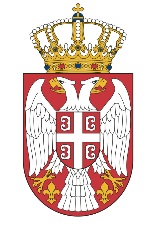   МИНИСТАРСТВО ГРАЂЕВИНАРСТВА,  МИНИСТАРСТВО ГРАЂЕВИНАРСТВА,САОБРАЋАЈА И ИНФРАСТРУКТУРЕСАОБРАЋАЈА И ИНФРАСТРУКТУРЕБрој:404-02-132/3/2019-02Број:404-02-132/3/2019-02Датум:7.8.2019. годинеДатум:7.8.2019. годинеНемањина 22-26, БеоградНемањина 22-26, Београд